                                                  			INDICAÇÃO Nº   ____749____/2016INDICO À MESA, observadas as formalidades regimentais, seja oficiado ao Sr. Prefeito Municipal, solicitando urgentes providências no sentido de que seja feito serviços de iluminação pública na Rua Guarujá, Bairro Vila Celeste neste município, pois a rua se encontra totalmente às escuras, colocando em risco as pessoas que transitam durante a noite no local, pois correm um sério risco de serem assaltadas.                               Plenário Vereador Maurício Alves Braz, em 20 de junho de 2016.Roque Levi Santos TavaresVereador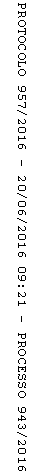 